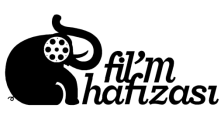 Basın Bülteni									“Sevgilimi en iyi ben tanırım" diyen 50 çift aranıyor…Aşık Sinefiller, Fil’m Hafızası’nın “Kısa’ca Aşk” Etkinliğinde Buluşuyor… Sinemaseverlere farklı ve alternatif bir sinema içeriği sunmak üzere faaliyet gösteren sosyal sinema platformu Fil’m Hafızası, aşık sinefilleri 13 Şubat Perşembe akşamı saat 20:30’da Maya Cüneyt Türel sahnesinde düzenleyeceği Kısa’ca Aşk etkinliğinde buluşturacak.Fil’m Hafızası’nın sevgililere farklı bir deneyim sunacağı etkinlikte, çiftler aşka bambaşka bir pencereden bakarken, düzenlenecek sürpriz yarışma ile de şık bir akşam yemeği kazanma şansı yakalayacaklar. Aşka dair kısa filmler ve gramofondan yükselen romantik şarkılarla dolu Kısa’ca Aşk etkinliğinin biletleri Biletix satış kanallarından temin edilmektedir.Bilet fiyatı 25 TL’dir. FİL’M HAFIZASI HAKKINDAFil’m Hafızası, filmlerde hayat bulan, replikleri fil hafızasıyla hatırlayan, bağımsız ve hak ettiği değeri görmemiş yapıtlara hayat vermeyi amaç edinmiş insanların oluşturduğu bir topluluktur. Ocak 2011’de küçük bir Facebook grubu olarak başlayan oluşum, şu anda gönüllülük esasına dayalı kocaman bir bağımsız sosyal sinema platformu olarak yoluna devam etmektedir.http://www.filmhafizasi.com/ KISA FİLM SEÇKİSİApricot (2010)Ben Briand / ABD / 11’Tatmin edici bir görsellik eşliğinde, insan hafızasının dehlizlerinde gizli kalmış ve hatırlanmak istenen bir "ilk aşk"ın hikayesi.Coffee & Pie (2011)Douglas Horn / ABD / 15’June, October ve Billy-Jean yolları bir kafede kesişen, anti-romantik bir öykünün üç kahramanıdır. Aşkın imkansızlığını anlamlandırmaya çabalayan çiftimizin imdadına sürpriz bir rehber yetişir. Birçok festivalden ödülle dönen film, lezbiyen bir çift üzerinden insan ilişkilerine ışık tutuyor.Voice Over (2011) Martin Rosete / İspanya / 10’Uzayın derinliklerinde yalnız, bir savaşta yürüyemeyecek kadar yaralı ve denizin derinliklerinde boğulmak üzere olabilirsiniz ama bir “ilk öpücük” hiç bu kadar zor olmamıştır.Direk Aşk (2011)Ertuğ Tüfekçioğlu / Türkiye / 11’Çaresiz bir kadının hiç beklemediği bir anda aşık olmasını anlatan trajikomik bir hikaye.Random Strangers (2011)Alexis Dos Santos / İngiltere-Hollanda-Arjantin / 25’ İki yabancı bir gecede buluşurlar… Ancak, şarkıdaki gibi ne bir bardadırlar ne de dans etmektedirler. Twitter, Facebook ya da MySpace ve belki en çok Skype. İki yalnız insan yabancı hayatlarında ilk bakışta aşkı paylaşırlar; oldukça yoğun, tutkulu ve uzaktan…Fear of Flying (2013)Connor Finnegan / İrlanda / 10’Korkularının esiri olan Dougal'ın, güney sahillerine göç eden Lucy'nin peşinden gidişini keyifli bir dille anlatan, unutulmayacak bir animasyon.